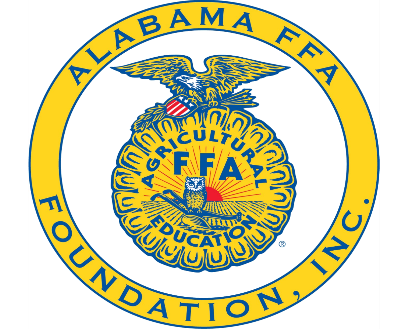 WHAT IS THE WALL OF HONOR?The FFA Wall of Honor is maintained by the Alabama FFA Foundation to recognize those individuals who have provided support and outstanding service to Alabama FFA and agriculture.WHO SHOULD BE ADDED TO THE WALL OF HONOR?Anyone who has provided support and/or outstanding service to FFA or agriscience education on a local, state or national level. HOW IS SOMEONE ADDED TO THE WALL OF HONOR?A minimum contribution of $1000 must be made to the Alabama FFA Foundation in honor or memory of the person being recognized. A brief narrative highlighting the honoree’s service to agriculture and Alabama should also be provided.  Please complete the nomination form and return it with a check to Alabama FFA Foundation, Attn: Grace Ellis, PO Box 11000, Montgomery, AL 36191.  In order to be recognized at this year’s state convention, this form must be returned no later than April 1, 2021.IS MY DONATION TAX DEDUCTIBLE?Yes, the Alabama FFA Foundation is a 501©3 organization. WHEN WILL NOMINEES BE ADDED TO THE WALL OF HONOR?Nominees will be recognized at a luncheon hosted at the Alabama Cattleman’s Association during the Alabama FFA Convention.  The date and time is TBD.  In order to be recognized at this year’s State Convention, this form must be returned no later than April 1, 2021.WHO CAN I CONTACT FOR MORE INFORMATION?Additional questions may be directed to Grace Ellis at gellis@alabamaffa.org. APPLICATIONHONOREE’S NAME: __________________________________________________________________HONOREE’S STREET ADDRESS:_______________________________________________________CITY: ___________________________________ STATE: _______________ ZIP _________________HONOREE’S PHONE NUMBER & EMAIL: _______________________________________________IS THE HONOREE DECEASED?    NO               YES	       NOMINATED BY: ___________________________________________________________________ADDRESS: _________________________________________________________________________CITY: __________________________________________________ ZIP ________________________NOMINATOR’S PHONE NUMBER & EMAIL: ____________________________________________CHECK HERE IF THIS IS A SURPRISE FOR THE AWARD RECIPIENT: In an effort to keep the award secret, if the box is checked we will not send the recipient an award notification letter or luncheon invitation. We will send it to NOMINATOR only. PLEASE WRITE A BRIEF NARRATIVE EXPLAINING HOW THE NOMINEE HAS PROVIDED SUPPORT & OUTSTANDING SERVICE TO AGRICULTURE AND THE FFA._________________________________________________________________________________________________________________________________________________________________________________________________________________________________________________________________________________________________________________________________________________________________________________________________________________________________________________________________________________________________________________________________________________________________________________________________________________________________________________________________________________________________________________________________________________________________________________________________________________________________________________________________________________________________________________________________________________________________________________________________________________________________________________________________________________________________________________________________________________PAST HONOREESJerry Keith AdairGreg AdamsGlen AdderholdMark AndrewsDavid AsheBarry BaileyHarold BarrowC. R. BassRicky BassC. S. BazemoreJeff M. BeasleyPaul BeasleyAllen BiceEwell BishopRandy M. BlacklidgeWilliam “Chip” Blanton Bill BoydKenny BoydBab BrandMarvin BrandRandy BritnellJoe L. BrownLeonard R. BrownBilly BryanShane BryanShannon BurnsGilbert ButlerWaymon ButtramDoug CaddellJoe CarothersAngus CarverMike CaseyMarion J. ChamnessJack ChandlerPhilip CherryJennifer H. ChristenberryDavid ColeKenneth CookW. E. CooperRev. Alfred H. CooperJim CraveyCharles CrawfordLavord W. CrookJacob DavisPaul C. DeanDennis DeatonO.R. DennisLamar DewberryGerald DialJohn DorrillWhitney DyessCurtis EilandPhillip EllisSandy FieldsEarl FisherDavid C. FlemingArthur FloydTerry FosheeGene GallowayCecil GantH. Jackie GanusBill GibsonEurell GilbertLeon GipsonO. D. GissendannerWesley GrantAlvin H. Halcomb, Jr.Gary HallGreg HamnerSocrates HarperMike HarrelsonRonald HarrisJack HarrisGrady HendrixDarrell HicksCecil Hillburn HillestadPaul B. HolleyJ.C. HollisCharlotte HollisDanny HooperL.J. HowellTerry HuffRobert C. HughesMichael HuttoLt. Governor Kay IveyElmer JacksonNate JaegerTerry JohnsonR. S. JonesHoward Edward KennedyMike KilgoreCurt LeeH. N. LewisEloise C. LewisJohn J. LewisHarold LipscombTommy LoperDewel C. LottC. C. MartinGreg MartinCharles McCayTim McCoyDale G. McDonald, Sr.L. G. McDonald, Sr.Alton McFarlandCecil MeddersJohn MeeksFrances MizellBrandon MooreBob MooreheadJames M. MorrisStanley MorrisShep MorrisGrover MorrowM. H. MosesSarah MurchisonJerry NewbyJeff NewmanTroy D. NewtonColes NixTommy OdomJimmy OwenWoodie Paige, Jr.Philip ParamoreRandall ParramoreJoe ParrishJames PateRuby M. PateSammie PateGordon PattersonHenry Francis PentonLaymon PhillipsPaul PinyanHarold “Buddy” PittmanTurner PorterW. T. PorterBilly PowellL. J. PowellPrince Preyer, Jr.Woodie Pugh, Sr.Burl QuimbyGene RaganWallace F. RasberryBryon F. RawlsCharles W. ReedRod ReynoldsMahlon RichburgDouglas RigneyBob RileyW. Kyle RobersonL. A. RobinsonRusty RodenWm. Franklin Fred RushJoe Rutherford, Jr.Jimmy Sanford Earl SaxonCayce ScarboroughL.L. SellersDonald SewellJimmy SewellRemus ShadeTerry SheffieldJim SimpkinsTerry SiscoHue E. SmithSpencer SmithVan SmithJoey Frank SnellClayton SpencerThomas W. StaplesN. D. SteeleHinton “Earl” StinsonJoe StoneDavid StonebrakerMindy StringerJohn SudduthAsa C. TeagueCharles TewBobby J. ThomasM. D. “Moon” ThorntonBruce TidwellMike TidwellDennis R. TierceFrank TrioneHerbert TruloveKeith TurbervilleJames TurnerPete TurnhamE. W. UnderwoodHuey Preston “Pete” Walker, Jr.John WardAlan WatersJohn R. WhaleyTom WhatleyD. J. WigleyP. M. WilderRandy WilkinsGary Dan WilliamsBrad WillisFred W. WoodWayne WorthamDan WorthyBetty WrightB. J. York